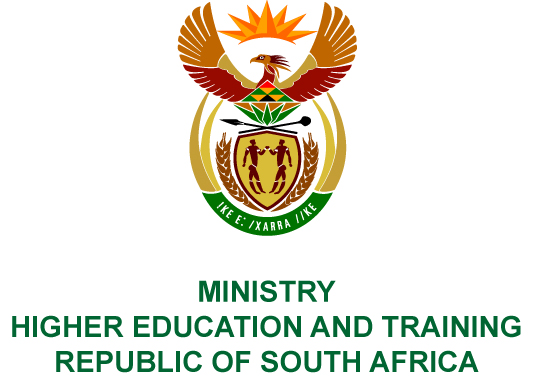 Private Bag X893, Pretoria, 0001, Tel (012) 312 5555, Fax (012) 323 5618Private Bag X9192, Cape Town, 8000, Tel (021) 469 5150, Fax: (021) 465 7956	Memorandum from the Parliamentary OfficeNATIONAL ASSEMBLY FOR WRITTEN REPLYQUESTION 1751DATE OF PUBLICATION OF INTERNAL QUESTION PAPER: 01/06/2018(INTERNAL QUESTION PAPER NO 19 OF 2018)Prof B Bozzoli (DA) to ask the Minister of Higher Education and Training:With regard to the policy on the Minimum Norms and Standards for Student Housing at Public Universities published in the Government Gazette Notice: R.897 on  29 September 2015, did any council of a public university (a) fail to submit approved plans and strategies for the phasing in of the minimum norms and standards in terms of its existing stock to her department by June 2016 as per section 12(a), and (b) fail to report the level of compliance with student housing minimum norms and standards in the annual report of the specified university as per section 11(c)?NW1908EREPLY:Only the University of Johannesburg submitted an approved plan and strategy for the phasing in of the minimum norms and standards by June 2016. The Department is developing a process to monitor compliance as part of its implementation of the new Macro Infrastructure Framework (MIF). Universities will be required to upload relevant policy documents, plans and reports on the MIF. 14 Universities reported on their level of compliance with the norms and standards on student housing and 11 universities reported on their student housing target achievements but did not specify their compliance to the norms and standards on student housing. The University of South Africa was not required to report on student housing as it is a distance education institution.